Math 3	4.5 Fundamental Theorem of Algebra	Unit 4SWBAT use the Fundamental Theorem of Algebra and end behavior to graph polynomials of nth degree.Multiplicity: This refers to the number of times the root is a zero of the function.  We can have “repeated” zeros (think about double roots with quadratics).Example 1:  Determine the degree of each polynomial, the roots of the function (and multiplicity), and then sketch the polynomial based on the end behavior.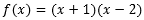 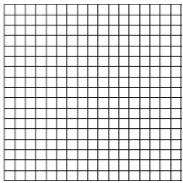 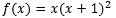 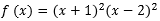 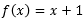 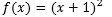 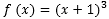 Fundamental Theorem of Algebra:  An nth degree polynomial function has n roots.